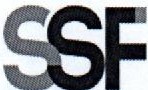 SUPERINTENDENCIADEL SISTEMAFINANCIEROSSF 2022ORDEN DE COMPRANo.	430Versión pública según Art. 30 LAIP. Por supresión de información confidencial. Art. 24 Lit. c. LAIPFECHA: 09/12/2022PROVEEDOR: BLANCA ALICIA QUINTANILLA DE CALDERÓN/ KAPRICHO'S FLORISTERNIT:	xxxxxxxxxxxxxxxxxx(1571)UNIDAD SOLICITANTE: DIRECCIÓN DE COMUNICACIONES Y EDUCACIÓN FINANC REQUERIMIENTO No. 437/2022 ADMINISTRADOR O.C.: MAYRA JANETH BERNAL DE GUZMÁN		ANALISTA: SILVIA HERNÁNDEZ FAVOR SUMINISTRAR LO SIGUIENTE:	BIEN X	SERVICIOSON: UN MIL SEISCIENTOS DOS US DÓLARES 00/100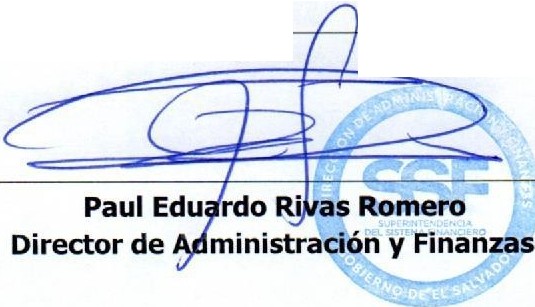 